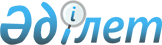 О внесении дополнения в постановление Правительства Республики Казахстан от 16 января 1998 г. N 17Постановление Правительства Республики Казахстан от 20 апреля 1998 г. N 352     Правительство Республики Казахстан ПОСТАНОВЛЯЕТ:     Внести в постановление Правительства Республики Казахстан от 16января 1998 г. N 17  P980017_  "О Плане законопроектных работ ПравительстваРеспублики Казахстан на 1998 год" следующее дополнение:     План законопроектных работ Правительства Республики Казахстанна 1998 год, утвержденный указанным постановлением, дополнитьстрокой, порядковый номер 14а, следующего содержания:     "14а О внесении изменений  Республиканская  март  апрель  май          и дополнений в Указ        гвардия,          Президента Республики            АСПР,          Казахстан, имеющий               Минфин,          силу Закона,                            Минюст          "О  Республиканской          гвардии"

     Премьер-Министр     Республики Казахстан
					© 2012. РГП на ПХВ «Институт законодательства и правовой информации Республики Казахстан» Министерства юстиции Республики Казахстан
				